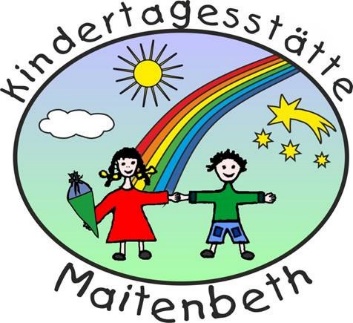 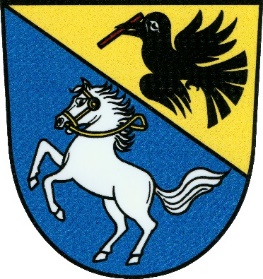 Herzlich Willkommen in der KindertagesstätteSt. Agatha in MaitenbethEin hochmotiviertes Team begleitet in unserem Hausca. 120 Kinder in zwei Krippengruppen,vier Kindergartengruppen und einer Hortgruppe.Zur weiteren Unterstützung des vorhandenen Personalssuchen wir zum nächstmöglichen Zeitpunkt im Hortbereicheine Kinderpflegerin (m/w/d) odereine Erzieherin (m/w/d) odereine Heilerziehungspflegerin (m/w/d) odereine Heilerziehungspflegehelferin (m/w/d)in Teilzeitanstellung Mo-Fr von 11.00 Uhr bis 16.00 Uhr (25 Stunden)Haben Sie Interesse sich mit Ihrem Engagement in unserer Einrichtung einzubringen?Dann freuen wir uns auf Ihre Bewerbung, die Sie bitte an folgende Adresse senden:Kindertagesstätte St. Agatha,Haager Str. 21,83558 MaitenbethFür nähere Informationen steht Ihnen die Leitung der Kindertagesstätte, unter 08076/1222 jederzeit gerne zur Verfügung. Gerne können Sie uns auch auf der Internetseite besuchen:Gemeinde Maitenbeth  Leben & Wohnen   Soziales  Kindertagesstätte 